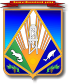 МУНИЦИПАЛЬНОЕ ОБРАЗОВАНИЕХАНТЫ-МАНСИЙСКИЙ РАЙОНХанты-Мансийский автономный округ – ЮграАДМИНИСТРАЦИЯ ХАНТЫ-МАНСИЙСКОГО РАЙОНАП О С Т А Н О В Л Е Н И Еот 19.07.2018                                                                                                № 204г. Ханты-МансийскО внесении изменений в постановление администрации Ханты-Мансийского района от 17.05.2018 № 163 «Об утверждении административных регламентов предоставления муниципальных услуг в сфере строительства, архитектуры и градостроительной деятельности»В соответствии с Федеральным законом от 27.07.2010 № 210-ФЗ 
«Об организации предоставления государственных и муниципальных услуг», Уставом Ханты-Мансийского района, постановлением администрации Ханты-Мансийского района от 08.04.2016 № 121 
«О разработке и утверждении административных регламентов предоставления муниципальных услуг», распоряжением администрации Ханты-Мансийского района от 21.03.2018 № 259-р «О плане мероприятий по поэтапному переходу на организацию предоставления муниципальных услуг через многофункциональный центр предоставления государственных и муниципальных услуг»:1. Внести в приложения 1, 4, 5 к постановлению администрации Ханты-Мансийского района от 17.05.2018 № 163 «Об утверждении административных регламентов предоставления муниципальных услуг в сфере строительства, архитектуры и градостроительной деятельности» изменение, изложив приложение 1 к административным регламентам в следующей редакции: «Приложение 1к административному регламенту График приема заявителей должностными лицами отдела архитектуры и градостроительства.».  2. Опубликовать (обнародовать) настоящее постановление в газете «Наш район» и разместить на официальном сайте администрации Ханты-Мансийского района. 3. Настоящее постановление вступает в силу после официального опубликования (обнародования).4. Контроль за выполнением постановления возложить на заместителя главы Ханты-Мансийского района, директора департамента строительства, архитектуры и ЖКХ.Глава Ханты-Мансийского района                                               К.Р.Минулин№п/пНаименова-ние должности муниципаль-ной службы№ кабинетаТелефон/факсАдрес электронной почтыПриемные дниВремя приема12345671.Начальник отдела158 (3467) 32-24-70PetrovaTN@hmrn.ruпонедельник с 09.00 до 13.00 с 14.00 до 18.002.Эксперт I категории158 (3467) 32-24-70hvm-dsa@hmrn.ruпонедельник с 09.00 до 13.00 с 14.00 до 18.003.Специалист-эксперт158 (3467) 32-24-70pav-dsa@hmrn.ruпонедельник с 09.00 до 13.00 с 14.00 до 18.00